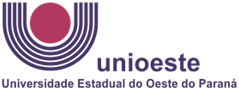 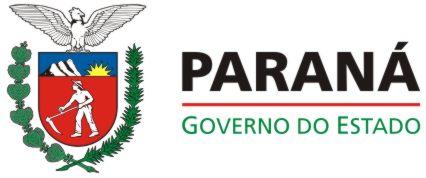 EDITAL  Nº  028/2018-PROEXA Pró-reitora de Extensão, no uso de suas atribuições estatutárias e regimentais, PUBLICA;RESULTADO DA AVALIAÇÃO DE PEDIDOS DE BOLSAS - PIBE  O resultado das avaliações de pedidos de bolsas, realizados pelo Comitê de Extensão; A ordem de classificação das propostas conforme o resultado da avaliação; Que a distribuição de bolsas ocorrerá apenas após a publicação do quantitativo das modalidades PIBIS e PIBEX pelo órgão financiador; Que a distribuição das bolsas seguirá o estabelecido no item 8.0 do Edital 04/2018 – PROEX;Os orientadores contemplados com bolsa (s) ficam vinculados ao Comitê de Extensão como parecerista  ad hoc. Publique-se.						Cascavel, 07 de junho de 2018.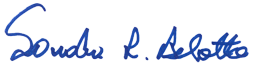 						 SANDRA REGINA BELOTTO						   Pró-Reitora de Extensão 	CampusCoordenadorAcadêmico (a)PROJETO/PROGRAMAPONTUAÇÃOCascavelIrene CarniattoMariáh Cechinel RodriguesPrograma ciência, tecnologia e ambiente da Universidade Estadual do Oeste do Paraná/Formação de Educadores Ambientais - FEA da Bacia do Paraná 396Marechal Cândido RondonWilson João ZoninMarlon Eduardo PosseltPROGRAMA DE FORTALECIMENTO DA AGRICULTURA FAMILIAR ATRAVÉS DA PRODUÇÃO DE ALIMENTOS SAUDÁVEIS E DO ACESSO AO MERCADO INSTITUCIONAL DE ALIMENTOS (PAA E PNAE) NOS MUNICÍPIOS DA BACIA DO PARANÁ 393CampusCoordenadorAcadêmico (a)PROJETO/PROGRAMAPONTUAÇÃOMarechal Cândido RondonWilson João ZoninPatricia Kochen MoreiraPROGRAMA DE FORTALECIMENTO DA AGRICULTURA FAMILIAR ATRAVÉS DA PRODUÇÃO DE ALIMENTOS SAUDÁVEIS E DO ACESSO AO MERCADO INSTITUCIONAL DE ALIMENTOS (PAA E PNAE) NOS MUNICÍPIOS DA BACIA DO PARANÁ 393CascavelCélia Cristina Leme Beu Vinicius Lucas MaitoTerapia do Sorriso88CascavelMarcia Miranda TorrejaisDhovana Henrishcen RizzardiConhecendo Melhor o Corpo Humano88ToledoEdson Marques de OliveiraFranciele Luci BarreiroPrograma Casulo Sócio Tecnológico de apoio e desenvolvimento de ações em gestão social e inovação e sustentabilidade.88ToledoEdson Marques de OliveiraIsa Kaine BlausiusPrograma Casulo Sócio Tecnológico de apoio e desenvolvimento de ações em gestão social e inovação e sustentabilidade.88CascavelDécio Lopes CardosoMatheus dos Santos KlockConvênios Unioeste-Consilos para difusão de tecnologias em modelagem númerica de silos 85CascavelClaudia Brandalero RizziMurilo Douglas Oliveira MachadoAEDES: Gestão de ações de prevenção. Controle e combate a dengue, chikungunya e zika83CascavelClaudia Brandalero RizziJean de Oliveira ValengaAEDES: Gestão de ações de prevenção. Controle e combate a dengue, chikungunya e zika83Francisco BeltrãoCarolina PanisLuciana Sagan B.de SouzaMapeamento do câncer de mama familiar no Sudoeste do Paraná e estudo da associação de risco com a exposição ocupacional a agrotóxicos83Marechal Cândido RondonNardel Luis SoaresWellington de Oliveira MelquiadesPrograma de fortalecimento da agricultura familiar através da produção de alimentos saudáveis e do acesso ao mercado institucional de alimentos (PAA e PNAE) nos municípios do Paraná 3.83CampusCoordenadorCoordenadorAcadêmico (a)Acadêmico (a)PROJETO/PROGRAMAPONTUAÇÃOMarechal Cândido RondonMarechal Cândido RondonNardel Luis SoaresNardel Luis SoaresGuilherme Junior da LuzPrograma de fortalecimento da agricultura familiar através da produção de alimentos saudáveis e do acesso ao mercado institucional de alimentos (PAA e PNAE) nos municípios do Paraná 3.83CascavelCascavelLucinéia de Fátima Chasko RibeiroLucinéia de Fátima Chasko RibeiroNycolle Louise Klein Ottoni GuedesPrograma Microscópio Virtual81CascavelCascavelAndré Luiz BrunAndré Luiz BrunGuilherme Steinbach Gonçalves Noções básicas de informática 80CascavelCascavelAndré Luiz Brun André Luiz Brun Igor André EnglerNoções básicas de informática80CascavelCascavelLúcia Terezinha Z. TureckLúcia Terezinha Z. TureckEdinei de OliveiraPEE- Programa Institucional de Ações Relativas ás Pessoas com Necessidades Especiais80ToledoToledoMarcia Regina SimõesMarcia Regina SimõesVitor Roman Sodré Programa Universidade Aberta a Terceira Idade- UNATI80ToledoToledoMarcia Regina SimõesMarcia Regina SimõesPaula Adriana de Souza GarciaPrograma Universidade Aberta a Terceira Idade- UNATI80CascavelCascavelAndré Luiz Marçal TerreriAndré Luiz Marçal TerreriFelipe Gustavo de BastianiTratamento Restaurador Atraumático no controle da Cárie em escolares do Cascavel Velho- PR79CascavelCascavelAndré Luiz Marçal TerreriAndré Luiz Marçal TerreriFranciane WachterTratamento Restauradoe Atraumático no controle da Cárie em escolares do Cascavel Velho- PR79ToledoToledoRoseli OdorizziRoseli OdorizziMylena Cristina de Assis MarceloInclusão Digital, terceira idade e educação permanente78ToledoToledoRoseli OdorizziRoseli OdorizziBruna Ester da SilvaInclusão Digital, terceira idade e educação permanente78Foz do IguaçuFoz do IguaçuOscar Kenji NiheiOscar Kenji NiheiKauhany de Souza SilvaVivenciando a diversidade: de olho na visão da criança77Francisco BeltrãoFrancisco BeltrãoCecília Maria GhediniCecília Maria GhediniMarcia Eduarda KielbaFortalecimento das escolas públicas do campo da região sudoeste do Paraná na perspectiva da educação do campo: rearticulação da escola e rede da formação de educadores76Marechal Cândido RondonMarechal Cândido RondonChristiane Garcia Vilela Christiane Garcia Vilela Ana Caroline LunkesHumanidade para o envelhecimento saudável UNATI75,5CampusCoordenadorCoordenadorAcadêmico (a)Acadêmico (a)PROJETO/PROGRAMAPONTUAÇÃOMarechal Cândido RondonMarechal Cândido RondonChristiane Garcia Vilela Christiane Garcia Vilela Gabriela Luiza MartinelliHumanidade para o envelhecimento saudável UNATI75,5Foz do IguaçuFoz do IguaçuRenata Camacho BezerraRenata Camacho BezerraJosieli Camargo RodriguesLaboratório de ensino de matemática de Foz do Iguaçu75Foz do IguaçuFoz do IguaçuRenata Camacho BezerraRenata Camacho BezerraRodrigo CabanhaLaboratório de ensino de matemática de Foz do Iguaçu75Francisco BeltrãoFrancisco BeltrãoCarlos Frederico de AlmeidaCarlos Frederico de AlmeidaMaria Isabel Mason de Araujo Transfusão da Alegria73,5Marechal Cândido RondonMarechal Cândido RondonEdilson HoboldEdilson HoboldEduardo Lazzaretti BoesProjeto Futuro do Judô: iniciação e alto nível atrav´pes do esporte social73,5CascavelCascavelGilmei Francisco FleckGilmei Francisco FleckCristian Javier LopezPELCA- Programa de ensino literatura e cultura.73CascavelCascavelIrene CarniattoIrene CarniattoEloyse Nunes KleiPrograma multidisciplinar de pesquisa, extensão,planejamento, gestão de políticas públicas, defesa civil e proteção aos desastres ambientais -CEPED Unioeste73CascavelCascavelIvonei Freitas da SilvaIvonei Freitas da SilvaBrendo Peres BizettoNoções básicas de informática utilizando software livre72CascavelCascavelJoão Paulo de A. AmorimJoão Paulo de A. AmorimRodrigo Bianchi ZancanaroAnatomia na Web71Francisco BeltrãoFrancisco BeltrãoFranciele Aní Caovilla FolladorFranciele Aní Caovilla FolladorLuiz Fernando de O.SimplícioAtenção em Saúde aos apenados e agentes penitenciários da Penitenciaria Estadual de Francisco Beltrão/PR71CascavelCascavelElaine Manoela P. AmorimElaine Manoela P. AmorimVitor Augusto Takahashi DinizEmbriologia na Web70ToledoToledoEdson Carlos Licurgo SantosEdson Carlos Licurgo SantosEleticia Eudalia CamozattoJogos Didáticos Adaptados: Uma porta aberta para a inclusão70ToledoToledoEdson Carlos Licurgo SantosEdson Carlos Licurgo SantosRosana Leal SantiagoJogos Didáticos Adaptados: Uma porta aberta para a inclusão70Marechal Cândido RondonMarechal Cândido RondonAlberto Saturno MadureiraAlberto Saturno MadureiraMichel A VasconcelosProjeto Coração de Ouro: Atividades físicas para pessoas na terceira idade69,5Marechal Cândido RondonMarechal Cândido RondonAlberto Saturno MadureiraAlberto Saturno MadureiraKarine SilveiraProjeto Coração de Ouro: Atividades físicas para pessoas na terceira idade69,5Francisco BeltrãoFrancisco BeltrãoLuis Fernando DipLuis Fernando DipGustavo Eduardo BauerCursinho Popular Unioeste68,5Marechal Cândido RondonMarechal Cândido RondonSheille Soares de FreitasSheille Soares de FreitasDaiana Aparecida HenrichsenEm Evidências: Produção e uso de fontes no ensino de história 67CampusCoordenadorCoordenadorAcadêmico (a)Acadêmico (a)PROJETO/PROGRAMAPONTUAÇÃOToledoToledoMarcos Freitas de MoraesMarcos Freitas de MoraesRafaela Natali SchimiloskiExperimentação de novos conservantes naturais na fabricação de suco detox 67Francisco BeltrãoFrancisco BeltrãoLuis Fernando DipLuis Fernando DipGabriel Augusto Dutra FiorePrograma Saúde Materno Infantil66Francisco BeltrãoFrancisco BeltrãoLuis Fernando DipLuis Fernando DipMarco Antonio R. JordenPrograma Saúde Materno-Infantil 66Marechal Cândido RondonMarechal Cândido RondonMarcela Abbado NeresMarcela Abbado NeresByanka Lethícia KreinAvaliação e acompanhamento da produção de leite de base agroecológico nos assentamentos 16 de maio em Ramilândia, PR; Ander Rodolfo Henrique em Diamente D' Oeste; Santa Isabel em Missal-PR e Antonio Tavares em São Miguel do Iguaçu-PR65,5Francisco BeltrãoFrancisco BeltrãoCecília Maria GhediniCecília Maria GhediniLizete Dalberto BrasilFortalecimento das escolas públicas do campo da região sudoeste do Paraná na perspectiva da educação do campo: rearticulação da escola e rede da formação de educadores64,5CascavelCascavelNeucir Szinwelski Neucir Szinwelski Maria Vitoria Alves BorilleBiologia em foco: ciclo de cursos e palestras.64Marechal Cândido RondonMarechal Cândido RondonAna Alix Mendes de A. OliveiraAna Alix Mendes de A. OliveiraDanielle Andressa SchulzEquoterapia64Marechal Cândido RondonMarechal Cândido RondonAna Alix Mendes de A. OliveiraAna Alix Mendes de A. OliveiraLuana Silvestre Pinto de AraújoEquoterapia64Marechal Cândido RondonMarechal Cândido RondonArestides Pereira da S. JuniorArestides Pereira da S. JuniorPatric da SilvaEducação física escolar: a prevenção e o combate à obesidade por meio de práticas corporais64Marechal Cândido RondonMarechal Cândido RondonArestides Pereira da S. JuniorArestides Pereira da S. JuniorGabriela Dalpissol DoebberEducação física escolar: a prevenção e o combate à obesidade por meio de práticas corporais64ToledoToledoEric Gustavo CardinEric Gustavo CardinThiago Garcia RibeiroObservatório das Fronteiras Brasileiras64ToledoToledoEric Gustavo CardinEric Gustavo CardinJandir Pereira PaisObservatório das Fronteiras Brasileiras64Francisco BeltrãoFrancisco BeltrãoRoseli Alves dos SantosRoseli Alves dos SantosAugusto José CollingColetivo regional de mulheres agricultoras 63CampusCoordenadorCoordenadorAcadêmico (a)Acadêmico (a)PROJETO/PROGRAMAPONTUAÇÃOFrancisco BeltrãoFrancisco BeltrãoRoseli Alves dos SantosRoseli Alves dos SantosRochelle Rigelli MoreiraColetivo regional de mulheres agricultoras 63Francisco BeltrãoFrancisco BeltrãoFrancieli do Rocio de CamposFrancieli do Rocio de CamposCamila SaviskiAlimentação Saudável:Aproveitando os alimentos de modo integral62,5CascavelCascavelEdnéia Fátima B. TorquattoEdnéia Fátima B. TorquattoAldair Casagrande dos SantosBiologia do Bicho- da- Seda62Francisco BeltrãoFrancisco BeltrãoRose Mary H.Q. SilochiRose Mary H.Q. SilochiValquiria Kulig VieiraInformação Nutricional – Rotulagem de Alimentos62Marechal Cândido RondonMarechal Cândido RondonRegina Conceição GarciaRegina Conceição GarciaBruna Larissa Mette CernyPrograma de Certificação de Produtos Orgânicos61Marechal Cândido RondonMarechal Cândido RondonRicardo BrandtRicardo BrandtKlaryslaine BresolinUNIOESTE RUNNERS60Marechal Cândido RondonMarechal Cândido RondonClaércio Ivan SchneiderClaércio Ivan SchneiderLucas Alexander Alves DonatGinga: História e cultura afro-brasileira nas escolas59Francisco BeltrãoFrancisco BeltrãoRoselaine Navarro Barrinha Roselaine Navarro Barrinha Carin PutrickDeterminação mensal do valor da cesta básica em Francisco Beltrão, Pato Branco e Dois Vizinhos, no Sudoeste do Paraná.56Marechal Cândido RondonMarechal Cândido RondonMaximiliane Alavarse ZambomMaximiliane Alavarse ZambomJanaine Lais FingerProdução de leite de base agroecológica em assentamento rurais no oeste do PR51,5CascavelCascavelAnibal Mantovani DinizAnibal Mantovani DinizMayara Fernanda GrandoSoftware livre como ferramenta para a inclusão digital de adolescentes50CascavelCascavelAnibal Mantovani DinizAnibal Mantovani DinizPabolla Monicki Dalla RosaSoftware livre como ferramenta para a inclusão digital de adolescentes50CascavelCascavelCarlos José Maria OlguinCarlos José Maria OlguinCamila Danieli Ap. FruhaufA busca da formação integral de adolescentes que habitam nas periferias e bolsões de miséria em Cascavel-PR, através da Saúde, do Meio Ambiente, Da Cultura e Tecnologia   50CascavelCascavelCarlos José Maria OlguinCarlos José Maria OlguinGilberto Antunes Monteiro JuniorA busca da formação integral de adolescentes que habitam nas periferias e bolsões de miséria em Cascavel-PR, através da Saúde, do Meio Ambiente, Da Cultura e Tecnologia   50CascavelCascavelAdriane de Castro MartinezAdriane de Castro MartinezBárbara BruscoProjeto Unioeste na Comunidade47,5CampusCoordenadorAcadêmico (a)PROJETO/PROGRAMAPONTUAÇÃOFoz do IguaçuDenise Rosana da Silva MoraesCarolina Vilharva BertotiCiclos de Formação científica Interdisciplinar do Programa de Pós-Graduação em Sociedade, Cultura e Fronteiras.47Marechal Cândido RondonPatricia Barcellos CostaTaiara Leticia SchererLevantamento e identificação de plantas tóxicas a produção pecuária da região Oeste do Paraná46,5CascavelAdair Santa CatarinaCarina Pasinato DalsassoO software Livre como instrumento de apoio as atividades docentes 46CascavelAdair Santa CatarinaHenrique Tomé DamasioO software Livre como instrumento de apoio as atividades docentes 46Francisco BeltrãoLuis Fernando DipMarina CecatoLabSim: Medicina na Prática45PROPOSTAS INELEGÍVEIS  APÓS ANÁLISE DO COMITÊPROPOSTAS INELEGÍVEIS  APÓS ANÁLISE DO COMITÊPROPOSTAS INELEGÍVEIS  APÓS ANÁLISE DO COMITÊPROPOSTAS INELEGÍVEIS  APÓS ANÁLISE DO COMITÊCampusCoordenadorAcadêmico (a)PROJETO/PROGRAMARESULTADOCascavelJane Peruzo IaconoJulio Marcos de SouzaProdução de materiais para às pessoas com deficiência do PEENão atende  Item 3 do Edital CascavelJane Peruzo IaconoAntônio Luiz SoutaProdução de materiais para às pessoas com deficiência do PEENão atende Item 3 do EditalCascavelJosé Carlos dos SantosAna Carolina Madeira Moreira da SilvaProdução de materiais para às pessoas com deficiência do PEENão atende Item 3 do EditalCascavelIsabel Cristina Corrêa RoeschNeuri Luis MossmanObservatório de Direitos Humanos, Cidadania e Movimentos Sociais da UnioesteNão atende os Itens 6.2 e 6.3Francisco BeltrãoAndréa Regina de Moraes BenedettiSarah SchmidtDiálogos Interdisciplinares Para a Promoção de Cidadania da População Trans*: Direitos Humanos, Gênero e SexualidadeNão atende o item 5.11 do EditalCampusCoordenadorAcadêmico (a)PROJETO/PROGRAMAPONTUAÇÃOFrancisco BeltrãoAndréa Regina de Moraes BenedettiGuilherme Baggio CostaDiálogos Interdisciplinares Para a Promoção de Cidadania da População Trans*: Direitos Humanos, Gênero e SexualidadeNão atende o item 5.11 do EditalFrancisco BeltrãoMelissa Barbieri de OliveiraSarah SchmidtDiálogos Interdisciplinares Para a Promoção de Cidadania da População Trans: Direitos Humanos, Gênero e SexualidadeNão atende o item 5.11 do EditalFrancisco BeltrãoMelissa Barbieri de OliveiraGuilherme Baggio CostaDiálogos Interdisciplinares Para a Promoção de Cidadania da População Trans*: Direitos Humanos, Gênero e SexualidadeNão atende o item 5.11 do Edital